LO: Whole, half and quarter turnsStart with…Do a…And it looks like this…Quarter turn clockwise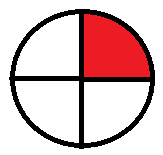 Half turn anticlockwiseFull turn clockwiseQuarter turn anticlockwise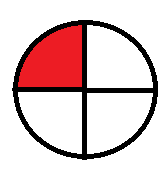 Half turn clockwiseQuarter turn anticlockwise